STEDELIJK GYMNASIUM BREDA	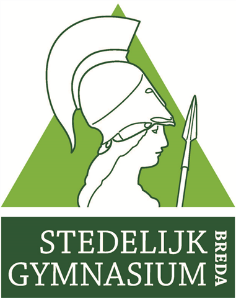 Nassausingel 7, 4811 DE  Breda  
www.gymnasiumbreda.nl    
Instagram @gymnasiumbredaTel.: 076-5225040	Email: administratie@gymnasiumbreda.nlAANMELDINGSFORMULIER  SCHOOLJAAR 2023-2024            Dit formulier indien mogelijk digitaal invullen en uitprinten om mee te nemen. 
Wij gaan uiteraard vertrouwelijk om met uw gegevens. 
Mocht een aanmelding niet tot inschrijving leiden, dan worden alle gegevens vernietigd.AANMELDINGSFORMULIER STEDELIJK GYMNASIUM SCHOOLJAAR 2023-2024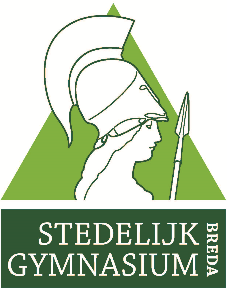 *Het is helaas niet mogelijk om deelfacturen te versturenSTEDELIJK GYMNASIUM BREDA	Nassausingel 7, 4811 DE  Breda       Tel.: 076-5225040OVERIGE INFORMATIE LEERLING(Deze informatie wordt niet in het schooladministratiesysteem ingevoerd) DATA EN TIJDSTIP VAN AANMELDEN:		Graag zien we u, samen met uw zoon of dochter, op het Stedelijk Gymnasium op de volgende data en tijdstippen. Neem dit formulier dan mee voor de aanmelding:Dinsdag 7 maart 2023
Leerlingen met de achternaam A t/m F van 17.00 tot 18.30 uur
Leerlingen met de achternaam G t/m L van 19.00 tot 20.30 uurWoensdag 8 maart 2023
Leerlingen met de achternaam M t/m S van 17.00 tot 18.30 uur
Leerlingen met de achternaam T t/m Z   van 19.00 tot 20.30 uurBIJ DIT FORMULIER DIENT TE WORDEN INGELEVERD:Het volledig ingevulde keuzeformulier VO Breda 2023-2024Het schooladviesformulier van RSV Breda e.o.Een kopie van het overstapdossier OSOEen identiteitsbewijs ter controle van het BSN-nummer
Graag ontvangen wij ook een kopie van het identiteitsbewijs t.b.v. de Yorkreis in klas 1Bijgevoegd formulier overige informatieGEGEVENS VAN DE LEERLING:GEGEVENS VAN DE LEERLING:GEGEVENS VAN DE LEERLING:GEGEVENS VAN DE LEERLING:Achternaam leerlingRoepnaamVoornamen (voluit)GeslachtIndien andersGeboortedatumNationaliteitGeboorteplaatsGeboortelandBurgerservicenummerStraat + huisnummerPostcode WoonplaatsTelefoonnr. woonadresMobiel nr. leerlingE-mailadres leerlingWoon-/leef-/ gezinssituatie leerlingwoont bij ouders, woont bij vader, woont bij moeder, ouders gescheiden, vader overleden, moeder overleden,anders, nl:woont bij ouders, woont bij vader, woont bij moeder, ouders gescheiden, vader overleden, moeder overleden,anders, nl:woont bij ouders, woont bij vader, woont bij moeder, ouders gescheiden, vader overleden, moeder overleden,anders, nl:Broer/zus op schoolNaam broer/zusADVIES VAN DE BASISSCHOOL:ADVIES VAN DE BASISSCHOOL:ADVIES VAN DE BASISSCHOOL:ADVIES VAN DE BASISSCHOOL:SchooladviesPlaatsingsadviesGEGEVENS VAN DE BASISSCHOOL:GEGEVENS VAN DE BASISSCHOOL:GEGEVENS VAN DE BASISSCHOOL:GEGEVENS VAN DE BASISSCHOOL:Huidige schoolStraat + huisnummerPostcodePlaatsNaam directeurNaam leerkracht groep 8GEGEVENS VAN OUDER/VERZORGER 1:GEGEVENS VAN OUDER/VERZORGER 1:GEGEVENS VAN OUDER/VERZORGER 1:GEGEVENS VAN OUDER/VERZORGER 1:Achternaam ouder/ verzorgerVoorletter(s)Mobiel nummerTelefoonnr. werkBeroep (niet verplicht)*E-mailadresRelatie tot leerlingIndien andersGEGEVENS VAN OUDER/VERZORGER 2:GEGEVENS VAN OUDER/VERZORGER 2:GEGEVENS VAN OUDER/VERZORGER 2:GEGEVENS VAN OUDER/VERZORGER 2:Achternaam ouder/ verzorgerVoorletter(s)Straat + huisnummer (indien afwijkend van ouder 1)PostcodeWoonplaatsMobiel nummerTelefoonnr. WerkBeroep (niet verplicht)*E-mailadresRelatie tot leerlingIndien anders*Om onze leerlingen voor te bereiden op hun vervolgstudie lopen er verschillende projecten waar ouders zich voor inzetten.  Daarvoor is het nuttig als wij het beroep kennen van ouders.*Om onze leerlingen voor te bereiden op hun vervolgstudie lopen er verschillende projecten waar ouders zich voor inzetten.  Daarvoor is het nuttig als wij het beroep kennen van ouders.*Om onze leerlingen voor te bereiden op hun vervolgstudie lopen er verschillende projecten waar ouders zich voor inzetten.  Daarvoor is het nuttig als wij het beroep kennen van ouders.*Om onze leerlingen voor te bereiden op hun vervolgstudie lopen er verschillende projecten waar ouders zich voor inzetten.  Daarvoor is het nuttig als wij het beroep kennen van ouders.FACTUURGEGEVENS:FACTUURGEGEVENS:FACTUURGEGEVENS:FACTUURGEGEVENS:Facturen sturen naar*Indien andersIBAN-nummerOVERIGE INFORMATIE T.B.V. ONDERSTEUNING:	OVERIGE INFORMATIE T.B.V. ONDERSTEUNING:	OVERIGE INFORMATIE T.B.V. ONDERSTEUNING:	Mijn zoon/dochter heeft een chronische aandoening, fysieke beperking, gebruikt medicijnen, allergie, speciaal dieet, of iets dergelijksMijn zoon/dochter heeft een chronische aandoening, fysieke beperking, gebruikt medicijnen, allergie, speciaal dieet, of iets dergelijksMijn zoon/dochter heeft een chronische aandoening, fysieke beperking, gebruikt medicijnen, allergie, speciaal dieet, of iets dergelijksWelke individuele ondersteuning heeft uw kind op of buiten school gehad (denk hierbij aan remedial teaching, bijles, Rots & Water training, Faalangstreductietraining, ondersteuning bij sociaal-emotionele problemen, etc.)Welke individuele ondersteuning heeft uw kind op of buiten school gehad (denk hierbij aan remedial teaching, bijles, Rots & Water training, Faalangstreductietraining, ondersteuning bij sociaal-emotionele problemen, etc.)Heeft uw kind in een plusklas gezeten of is er sprake geweest van fulltime HB onderwijs?Heeft uw kind in een plusklas gezeten of is er sprake geweest van fulltime HB onderwijs?Is er bij uw kind bij een deskundige hoogbegaafdheid geconstateerd? Zo ja, bent u bereid rapportage daarvan te delen met school?Is er bij uw kind bij een deskundige hoogbegaafdheid geconstateerd? Zo ja, bent u bereid rapportage daarvan te delen met school?Heeft uw kind gedurende de basisschooltijd externe begeleiding gehad met betrekking tot hoogbegaafdheid of iets daaraan gerelateerd?Heeft uw kind gedurende de basisschooltijd externe begeleiding gehad met betrekking tot hoogbegaafdheid of iets daaraan gerelateerd?Eventuele opmerking: Eventuele opmerking: Eventuele opmerking: ONDERTEKENINGControleer of u alle vragen heeft ingevuld. Door ondertekening verklaart u hierbij het volgende:De ingevulde informatie is volledig en naar waarheid ingevuld. Indien geconstateerd wordt dat dit niet het geval is, kan de school niet worden aangesproken op haar zorgplicht.De school mag bovenstaande informatie gebruiken in het schooleigen registratiesysteem.Wanneer er relevante wijzigingen zijn, wordt door ouders het initiatief genomen om de school hiervan zo snel mogelijk te informeren.PlaatsDatumHandtekening ouder/verzorger 1Handtekening ouder/verzorger 2Voor- en achternaam	Indeling klassen	Mijn zoon/dochter wil – indien mogelijk – graag bij de volgende leerling in de klas geplaatst worden (u kunt maximaal één naam opgeven en uw zoon/dochter moet ook door de ander opgegeven worden. Dan kunnen we de leerlingen bij elkaar in de klas plaatsen. Let op dat de kinderen allebei kiezen voor byod-klassen, of allebei kiezen voor niet-byod-klassen).BYOD-klasBYOD-klasMijn zoon/dochter zou graag geplaatst willen worden in een BYOD-klas (Bring Your Own Device)KennismakingskampKennismakingskampTijdens de eerste schoolweek gaan de eersteklassers 3 dagen op kennismakingskamp in NederlandHiertegen maak ik:  Mijn zoon/dochter eet vegetarisch	Eventuele toelichting:Eventuele toelichting:Andere bijzonderheden die van belang kunnen zijn voor het kennismakingskamp (heimwee etc.) Toelichting: